ΑΙΤΗΣΗ ΣΥΜΜΕΤΟΧΗΣΣΤΙΣ ΕΞΑΤΟΜΙΚΕΥΜΕΝΕΣ ΣΥΝΑΝΤΗΣΕΙΣ ΤΗΣ 2ης ΕΒΔΟΜΑΔΑΣ ΕΠΑΓΓΕΛΜΑΤΙΚΗΣ ΑΝΑΠΤΥΞΗΣ ΣΤΗΝ Α.Σ.Κ.Τ.(Τρίτη 3 – Παρασκευή 6 Οκτωβρίου 2023)Το portfolio review διαρκεί 30’ περίπου. Μπορείτε να δηλώσετε συμμετοχή μόνο σε μία από τις ακόλουθες ενότητες:Αποστείλετε το συμπληρωμένο έντυπο στο careers@asfa.gr. Θα σας αποσταλεί απάντηση σχετικά με την έγκριση του αιτήματός σας, την ώρα και τον εισηγητή/τρια με τον/ην οποίο/α θα πραγματοποιήσετε το portfolio review. Για οτιδήποτε χρειαστείτε σχετικά μη διστάσετε να επικοινωνήστε μαζί μας στο 210 38 97 159.Για τις πρωινές διαλέξεις δεν χρειάζεται να συμπληρώσετε έντυπο συμμετοχής και δεν υπάρχει περιορισμός στην παρακολούθηση τους.  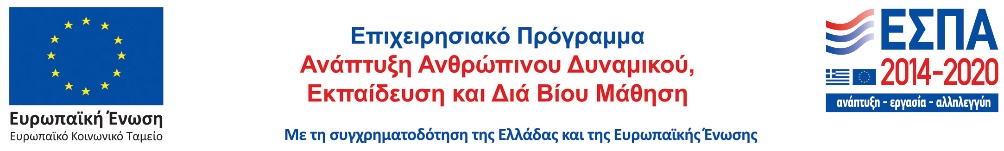 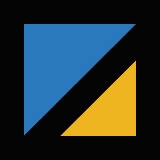 ΓΡΑΦΕΙΟ ΔΙΑΣΥΝΔΕΣΗΣ | Ανωτάτη Σχολή Καλών ΤεχνώνΠατησίων 42, 10682 Αθήνα | 210 38 97 159 | careers@asfa.gr | career.asfa.grfbk: ΓΡΑΦΕΙΟ ΔΙΑΣΥΝΔΕΣΗΣ Α.Σ.Κ.Τ.Επώνυμο (όχι ΚΕΦΑΛΑΙΑ):Όνομα (όχι ΚΕΦΑΛΑΙΑ):Αριθμός Μητρώου:Τηλέφωνο:                                                           / E-mail (προσωπικό):……………………………E-mail (ακαδημαϊκό, εάν υπάρχει):……………………………Φοιτητής/τρια (έτος εισαγωγής):…………………..……..Φοιτητής/τρια (Τμήμα):……………………………….……..Μεταπτυχιακός/ή  φοιτητής/τρια (όνομα ΜΠΣ): ………………….…………..Υποψήφιος/α Διδάκτωρας:…………………………………….……..Απόφοιτος (ακαδημαϊκού έτους): ……………………..…………………..Απόφοιτος (Τμήμα):……………………….………..ΤΡΙΤΗ 3/1014:00-17:00 | Portfolio reviewsΆλκηστη Τσαμπουράκη Σύμβουλος Καλλιτεχνών, Ηλιάνα Φωκιανάκη Επιμελήτρια, ιδρύτρια και διευθύντρια State of Concept, Ολυμπία Τζώρτζη Επιμελήτρια, ιδρύτρια Callirrhoë(Μέγιστος αριθμός συμμετεχόντων 18 άτομα – θα τηρηθεί σειρά προτεραιότητας)ΤΕΤΑΡΤΗ 4/1014:00-17:00 | Portfolio reviews Χριστόφορος Μαρίνος Επιμελητής εικαστικών εκθέσεων και δράσεων του Οργανισμού, Πολιτισμού και Αθλητισμού του Δήμου Αθηναίων(ΟΠΑΝΔΑ), Εβίτα Τσοκάντα Ιστορικός τέχνης, ανεξάρτητη επιμελήτρια, Μαρίνα Φωκίδη Επιμελήτρια, θεωρητικός τέχνης, ιδρύτρια Kunsthalle Athena, ιδρυτική διευθύντρια της Διεθνούς Περιοδικής Έκδοσης South As A State Of Mind(Μέγιστος αριθμός συμμετεχόντων 18 άτομα – θα τηρηθεί σειρά προτεραιότητας)ΠΕΜΠΤΗ 5/1014:00-17:00 | Portfolio reviews Ιωάννα Γερακίδη Συγγραφέας, επιμελήτρια και εκπαιδευτικός, Κλέα Χαρίτου Ιστορικός τέχνης, επιμελήτρια, Πάνος Φουρτουλάκης Επιμελητής (Μέγιστος αριθμός συμμετεχόντων 18 άτομα – θα τηρηθεί σειρά προτεραιότητας)ΠΑΡΑΣΚΕΥΗ 6/1014:00-17:00 | Portfolio reviews Χάρις Κανελλοπούλου Ιστορικός τέχνης,  επιμελήτρια,  συγγραφέας, Πάνος Γιαννικόπουλος Επιμελητής, συντονιστής προγράμματος ARTWORKS, Τίνα Πανδή Ιστορικός τέχνης, Eπιμελήτρια του Εθνικού Μουσείου Σύγχρονης Τέχνης(Μέγιστος αριθμός συμμετεχόντων 18 άτομα – θα τηρηθεί σειρά προτεραιότητας)